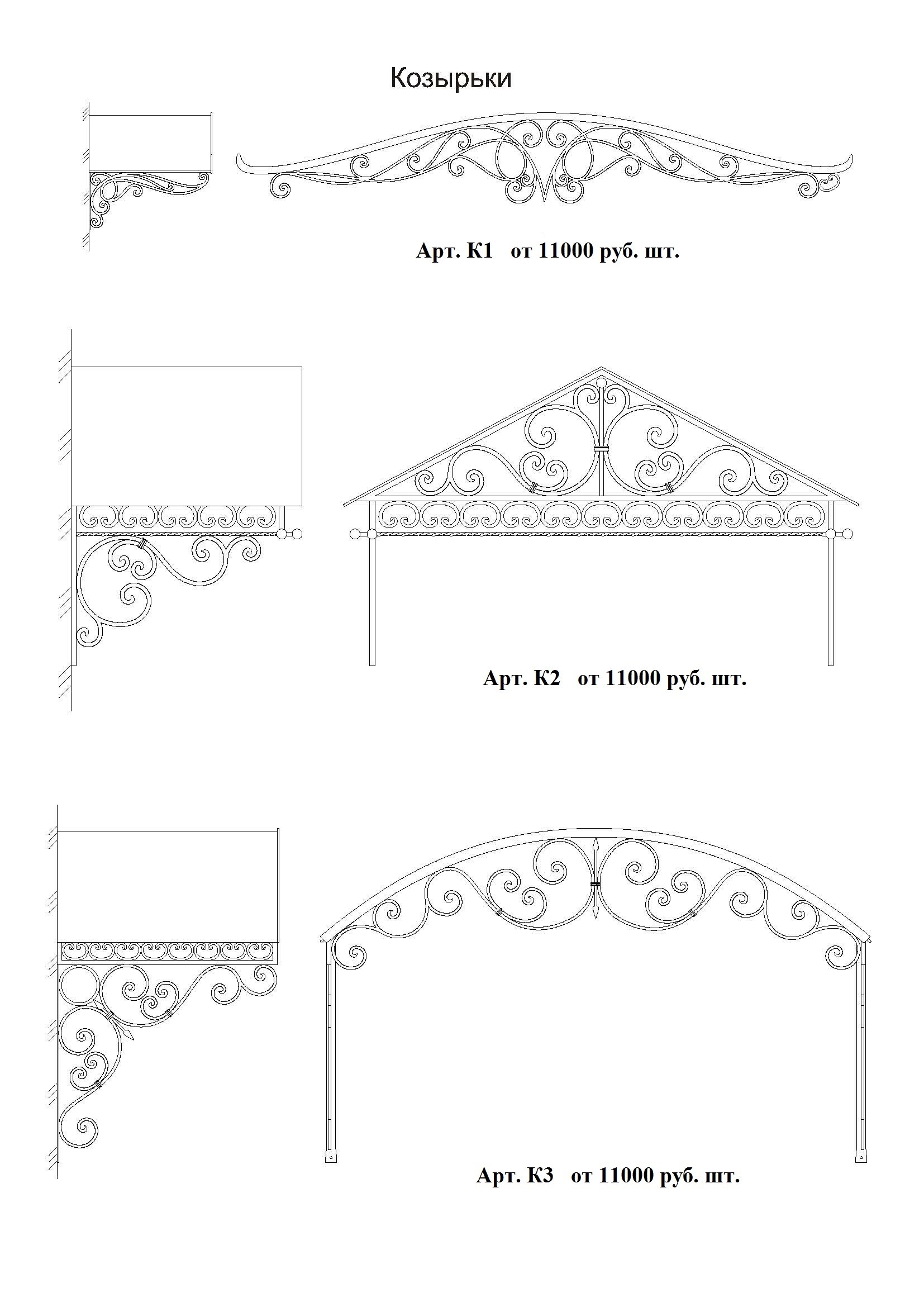 Apт. К1 14300 py6. шт.Apт. К2 14300 py6. шт.Apт. К3 14300 py6. шт.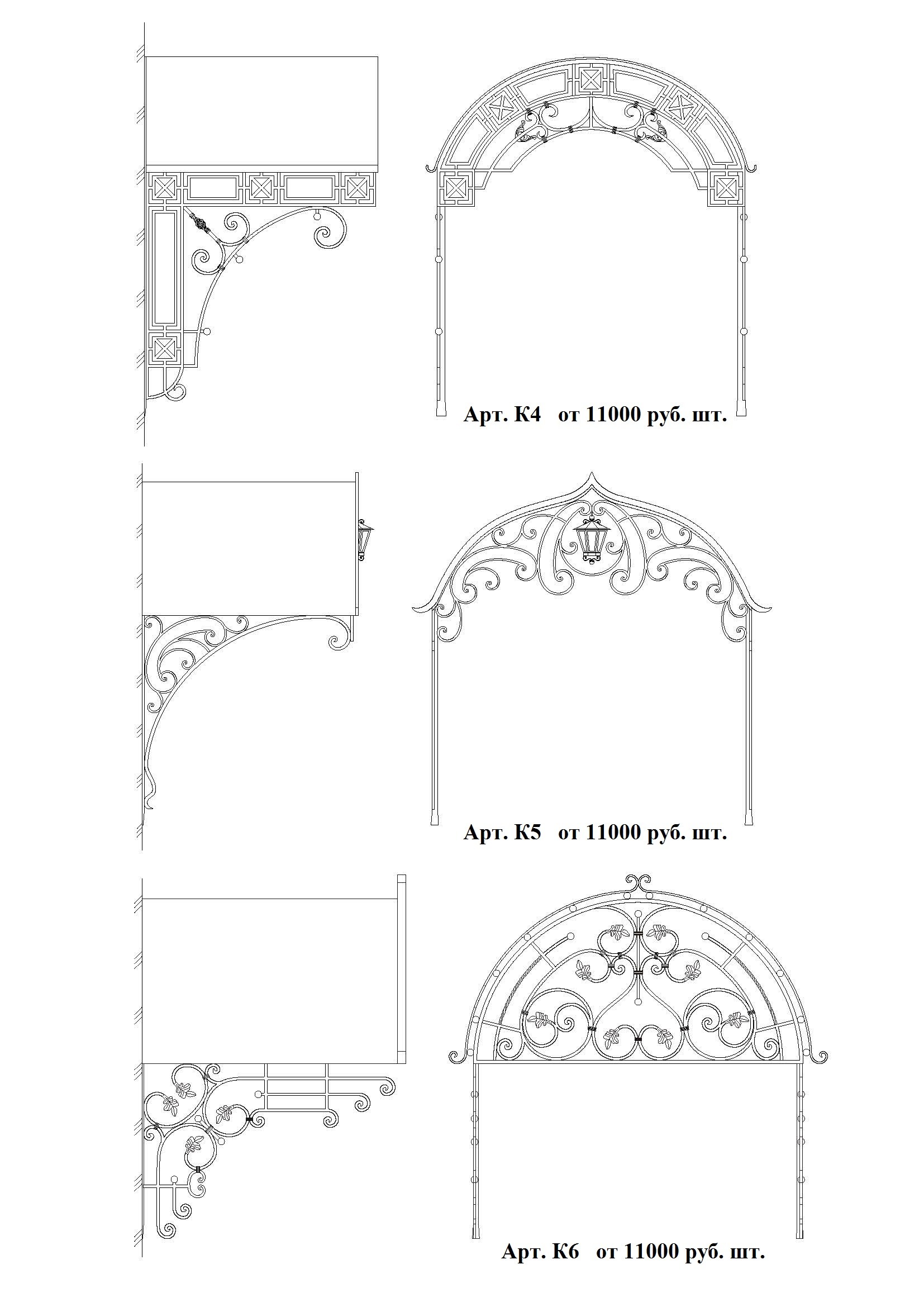 Apт. К4 14300 py6. шт.Apт. К5 14300 py6. шт.Apт. К6 14300 py6. шт.